Пояснительная записка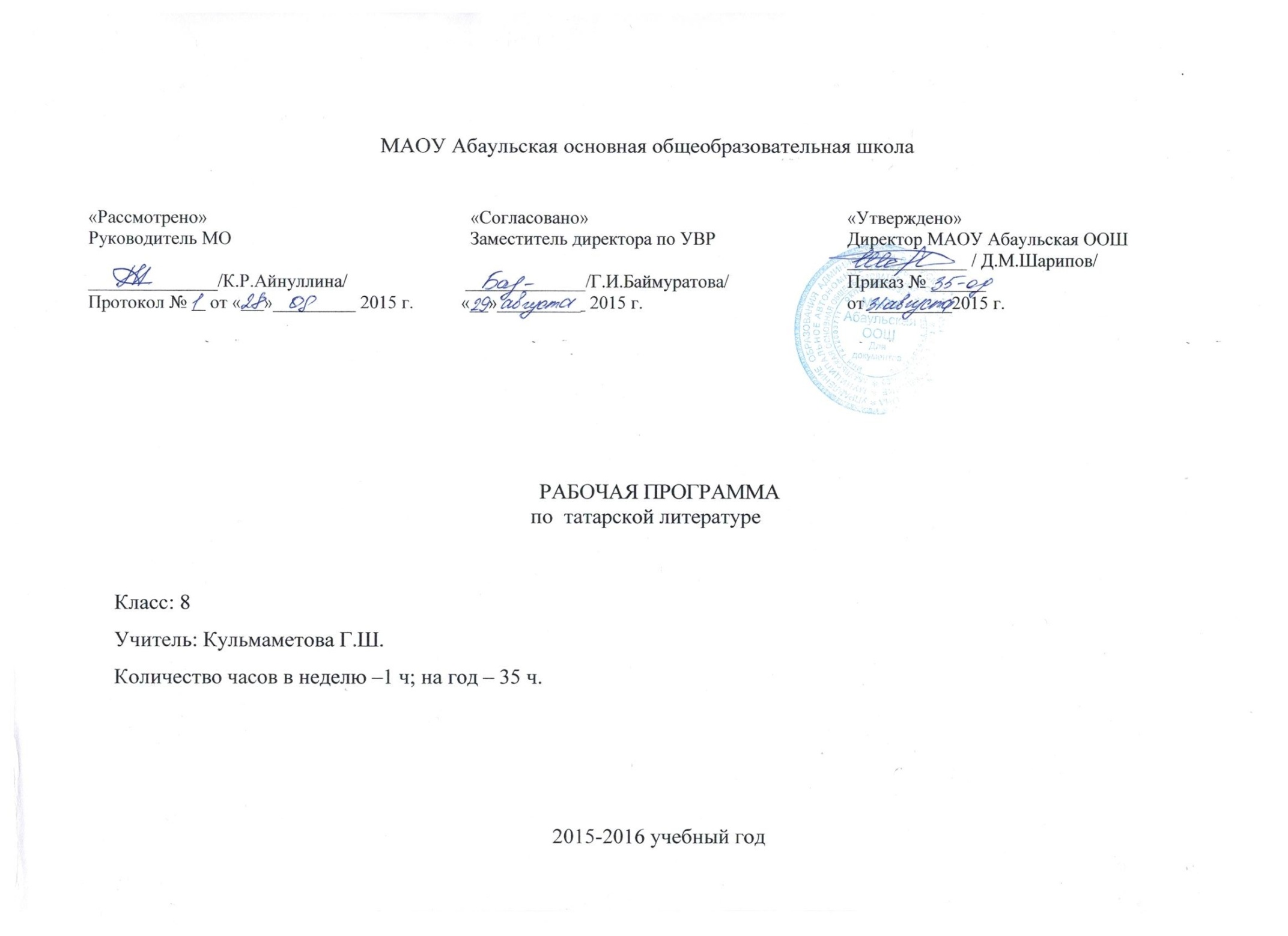 Пояснительная запискаНастоящая программа составлена на основе следующих нормативных документов:Федерального  закона от 29.12.2012 г  «Об образовании в Российской Федерации» №273-ФЗ., ФГОС ООО , утвержденного Приказом  Министерством образования и науки Российской Федерации  от «17»  декабря  . № 1897, изменений. Утвержденных Приказом Министерства образования и науки Российской  Федерации от 29.12.2014 г., примерной основной образовательной   программы  ООО (утв.  в  2015 г.)  и  Основной образовательной    программы МАОУ  Абаульская ООШ.Литература как один из ведущих гуманитарных учебных предметов в российской школе содействует формированию разносторонне развитой, гармоничной личности, воспитанию гражданина, патриота. Приобщение к гуманистическим ценностям культуры и развитие творческих способностей — необходимое условие становления человека, эмоционально богатого и интеллектуально развитого, способного конструктивно и вместе с тем критически относиться к себе и к окружающему миру.Общение школьника с произведениями искусства слова на уроках литературы необходимо не просто как факт знакомства с подлинными художественными ценностями, но и как необходимый опыт коммуникации, диалог с писателями (нашими современниками, представителями совсем другой эпохи). Знакомство с произведениями словесного искусства народа нашего народа расширяет представление учащихся о богатстве и многообразии национальной художественной культуры, духовного и нравственного потенциала народа.     Настоящая программа по литературе для 8 класса ориентирована на УМК  А.Г.Ахмадуллина, К: Магариф, 2008 год.Главная идея данного УМК  – изучение литературы от фольклора к татарской литературе XVIII, XIX, XX веков.   Программа детализирует и раскрывает содержание стандарта, определяет общую стратегию обучения, воспитания и развития учащихся средствами учебного предмета в соответствии с целями изучения литературы, которые определены стандартом.Изучение литературы на ступени основного общего образования направлено на достижение следующих целей:  последовательное формирование читательской культуры через приобщение к чтению художественной литературы;  освоение общекультурных навыков чтения, восприятия художественного языка и понимания художественного смысла литературных  произведений;  развитие эмоциональной сферы личности, образного, ассоциативного и логического мышления; овладение базовым филологическим инструментарием, способствующим более глубокому эмоциональному переживанию и интеллектуальному         осмыслению художественного текста; формирование потребности и способности выражения себя в слове.В цели предмета литература входит передача от поколения к поколению нравственных и эстетических традиций татарской культуры, что способствует формированию и воспитанию личности. Стратегическая цель изучения литературы на этапе основного общего образования – формирование потребности в качественном чтении, культуры читательского восприятия и понимания литературных текстов, что предполагает постижение художественной литературы как вида искусства, целенаправленное развитие способности обучающегося к адекватному восприятию и пониманию смысла различных литературных произведений и самостоятельному истолкованию прочитанного в устной и письменной форме. В опыте чтения, осмысления, говорения о литературе у обучающихся последовательно развивается умение пользоваться литературным языком как инструментом для выражения собственных мыслей и ощущений, воспитывается потребность в осмыслении прочитанного, формируется художественный вкус. Общая характеристика учебного предметаТатарская литература - базовая учебная дисциплина, формирующая духовный облик и нравственные ориентиры молодого поколения. Ей принадлежит ведущее место в эмоциональном, интеллектуальном и эстетическом развитии школьника, в формировании его миропонимания и национального самосознания, без чего невозможно духовное развитие нации в целом. Специфика литературы как школьного предмета определяется сущностью литературы как феномена культуры: литература эстетически осваивает мир, выражая богатство и многообразие человеческого бытия в художественных образах. Она обладает большой силой воздействия на читателей, приобщая их к нравственно-эстетическим ценностям нации и человечества.
Татарская литература на базовом уровне сохраняет фундаментальную основу курса, систематизирует представления . Изучение учащихся об историческом развитии литературы, позволяет учащимся глубоко и разносторонне осознать диалог классической и современной литературы. Курс строится с опорой на текстуальное изучение художественных произведений, решает задачи формирования читательских умений, развития культуры устной и письменной речи.
Программа опирается на традицию изучения художественного произведения как незаменимого источника мыслей и переживаний читателя, как основы эмоционального и интеллектуального развития личности школьника. Приобщение учеников к богатствам отечественной и мировой художественной литературы позволяет формировать духовный облик и нравственные ориентиры молодого поколения, развивать эстетический вкус и литературные способности учащихся, воспитывать любовь и привычку к чтению.
Выпускники школы должны выходить на диалог русской и татарской литературы и культуры, учитывать их специфику и духовные корни. Таким образом, реализуется принцип единого литературного образования, решающего образовательные и воспитательные задачи на материале двух (татарской и русской) литератур. Описание места учебного предмета в учебном планеСогласно учебному плану МАОУ  Абаульская ООШв 8 классе  всего на изучение татарской литературы выделяется34 часа (1 час в неделю, 34 учебные недели).Требования к уровню подготовки обучающихсяУчащиеся должны уметь: - видеть развитие мотива, темы в творчестве писателя, опираясь на опыт предшествующих классов; - обнаруживать связь между героем литературного произведения и эпохой; - видеть своеобразие решений общей проблемы писателями разных эпох; - комментировать эпизоды биографии писателя и устанавливать связь между его биографией и творчеством; - различать художественные произведения в их родовой и жанровой специфике; - определять ритм и стихотворный размер в лирическом произведении; - сопоставлять героев и сюжет разных произведений, находя сходство и отличие в авторской позиции; - выделять общие свойства произведений, объединенных жанром, и различать индивидуальные особенности писателя в пределах общего жанра; - осмысливать роль художественной детали, ее связь с другими деталями и текстом в целом; - видеть конкретно-историческое и символическое значение литературных образов; - находить эмоциональный лейтмотив и основную проблему произведения, мотивировать выбор жанра; - сопоставлять жизненный материал и художественный сюжет произведения; - выявлять конфликт и этапы его развития в драматическом произведении; - сравнивать авторские позиции в пьесе с трактовкой роли актерами, режиссерской интерпретацией; - редактировать свои сочинения и сочинения сверстников. - владеть монологической и диалогической речью, уметь перефразировать мысль, выбор и использование выразительных средств языка и знаковых систем (текст, таблица, схема, аудиовизуальный ряд и др.) в соответствии с коммуникативной задачей; - составлять план, тезисы, конспект; - использовать для решения познавательных и коммуникативных задач различные источники информации, включая энциклопедии, словари, Интернет-ресурсы и др. базы данных; - самостоятельно организовывать учебную деятельность, владеть навыками контроля и оценки своей деятельности, осознанно определять сфер своих интересов и возможностей. Применять приобретенные знания и умения в практической деятельности и повседневной жизни: - для создания связного текста (устного и письменного) на необходимую тему с учетом норм русского литературного языка; - для определения своего круга чтения и оценки литературных произведений; - для поиска нужной информации о литературе, о конкретном произведении и его авторе (справочная литература, периодика, телевидение, ресурсы Интернета). Курс литературы опирается на следующие виды деятельности по освоению содержания художественных произведений и теоретико-литературных понятий: - осознанное, творческое чтение художественных произведений разных жанров; - выразительное чтение; - различные виды пересказа. - заучивание наизусть стихотворных текстов. - определение принадлежности литературного (фольклорного) текста к тому или иному роду и жанру. - анализ текста, выявляющий авторский замысел и различные средства его воплощения; определение мотивов поступков героев и сущности конфликта. - устные и письменные интерпретации художественного произведения. - выявление языковых средств художественной образности и определение их роли в раскрытии идейно-тематического содержания произведения. - самостоятельный поиск ответа на проблемный вопрос, комментирование художественного текста, установление связи литературы с другими видами искусств и историей. 2. Содержание учебного предметаУНТ . Дастаны. Своеобразие жанра.Ф.Карим.Творчество Ф.Карима. Рассказ « Женитьба дедушки Салиха».М.Файзи.Творчество М.Файзи. Драматургия. Жанры драматургии. Драма «Галиябану».Ш.Камал.Творчество Ш.Камала. Повесть « Чайки»Х.Такташ. Слово о поэте. Стихи и поэмы.Г.Баширов. Повесть « Родной край- зеленая колыбель»М.Джалиль. Стихи.Т.Миннулин. Комедия «Счастливый зять»А.Гилязов. Повесть «Весенние караваны»С.Сулейманова. Лирические стихи.М.Юныс. Повесть «Огонь горит только в подсвечниках»Писатели родного края. Я.Занкиев. Б.Сулейманов.Повторение. Защита реферата.3. Календарно-тематическое планирование4. Критерии и нормы оценки изучения учебного предметаОценка устных ответов учащихся.При оценке устных ответов необходимо руководствоваться следующими основными критериями в пределах программы данного класса.Отметкой «5» оценивается ответ, обнаруживающий прочные знания и глубокое понимание текста изученного произведения; умение объяснять взаимосвязь событий, характер, поступки героев и роль художественных средств в раскрытии идейно – эстетического содержания произведения; умения пользоваться теоретико-литературными знаниями и навыками разбора при анализе художественного произведения, привлекать текст для аргументации своих выводов, раскрыть связь произведения с эпохой (8-11 классы); свободное владение монологической литературной речью.Оценкой «4» оценивается ответ, который показывает прочное знание и достаточно глубокое понимание текста изучаемого произведения; умение объяснить взаимосвязь событий, характер, поступки героев и роль основных художественных средств в раскрытии идейно-эстетического содержания произведения; умение пользоваться основными теоретико-литературными знаниями и навыками при анализе прочитанных произведений; умение привлекать текст произведения для обоснования своих выводов; хорошее владение монологической речью. Однако допускаются 1-2 неточности в ответе.Оценкой «3» оценивается ответ, свидетельствующий в основном о знании и понимании текста изученного произведения; умение объяснять взаимосвязь основных событий, характеры и поступки героев и роль важнейших художественных средств в раскрытии идейно-художественного содержания произведения; знание основных вопросов теории, но недостаточном умении пользоваться этими знаниями при анализе произведений; ограниченных навыков разбора и недостаточном умении привлекать текст произведения для подтверждения своих выводов. Допускается несколько ошибок в содержании ответа, недостаточно свободное владение монологической речью, ряд недостатков в композиции и языке ответа, несоответствие уровня чтения нормам, установленным для данного класса.Оценкой «2» оценивается ответ, обнаруживающий незнание существенных вопросов содержания произведения; неумение объяснить поведение и характеры основных героев и роль важнейших художественных средств в раскрытии идейно-эстетического содержания произведения; незнание элементарных теоретико-литературных понятий; слабое владение монологической литературной речью и техникой чтения, бедность выразительных средств языка.Оценкой «1» оценивается ответ, показывающий полное незнание содержания произведения и непонимание основных вопросов, предусмотренных программой; неумение построить монологическое высказывание, низкий уровень техники чтения.Оценка за сочинение5. Описание учебно-методического и материально-технического обеспечения образовательного процесса1.Программа по татарской литературе, А.Г.Ахмадуллина 5-11 классы, Магариф, 2005 г2. Учебник. Татарская литература. 8 класс.А.Г.Ахмадуллин, Магариф, 2006 г..3. Фонохрестоматия по татарской литературе . 8 класс.4. Портреты писателей.№ урокаРаздел.Тема урокаКол-во часовОсваиваемые теоретические понятияОсваиваемые предметные уменияУчебно-информационные уменияФорма контроляДатаДата№ урокаРаздел.Тема урокаКол-во часовОсваиваемые теоретические понятияОсваиваемые предметные уменияУчебно-информационные уменияФорма контроляпланфакт1 УНТ ( 2 часа)Проблемы Отечества и национального самосознания в дастане «Идегей»1Научить различать произведения малых жанров фольклора, использовать их в устной и письменной речи.Своеобразие дастанов.Отработка навыков чтения,объяснятьпринадлежность конкретного текста к определённому жанру  дастанУмение перефразировать мысль; владение монологической и диалогической речью2Историческое место героев дастана1Своеобразие дастанов. Анализ сюжета.Определять место дастанов в устном народном творчествеУмение перефразировать мысль; владение монологической и диалогической речью3Творчество Фатиха Карима( 2 часа)Слово описателе1Знать автора, факты его жизни и творческой деятельности, его место в развитии драматургии и театра; содержание пьесы, черты классицизма.Краткое конспектирование, комментированное чтениеВладение монологической и диалогической речью4 Рассказ Ф. Карима «Женитьба Дедушки Салиха»1Научиться анализировать художественный текст, работать по алгоритму выполнения презентации. Пользоваться справочной литературой дляопределения значений незнакомых слов, работать с учебной статьёйУстно и письменно отвечать на проблемные вопросы, участвовать в коллективном диалоге, создавать электронные презентации, работать в группеВыбор вида чтения в соответствии с поставленной целью5 Мирхайдар Файзи (3 часа)Мирхайдар Файзи – великий драматург1Познакомиться с биографическими данными писателя. Найти и познакомиться с важной информацией о М. Файзи.Умение кратко конспектироватьВыбор вида чтения в соответствии с поставленной целью6Просмотр и комментирование видеокассеты по драме «Галиябану»1Знать элементы биографии писателя, содержание прочитанногоСоставлять план учебных действий для раскрытия цели урока, уметь обосновывать и высказывать собственное мнение.Владение монологической и диалогической речью7 Конфликт отцов и детей1Анализ драмыУметь обосновывать и высказывать собственное мнение.Рассуждениебеседа8 Творчество Шарифа Камала( 3 часа)Слово о писателе1Познакомиться с биографическими данными писателя. Найти и познакомиться с важной информацией о Шариф Камале.Краткое конспектированиеПоиск информациии9 Повесть Ш. Камала «Чайки»1Знать содержание повестиКомментированное чтениеУмение развернуто обосновывать суждения, приводить доказательства, используя цитатный материал. Владение монологической и диалогической речьюПлан-конспект10 Жизнь сезонных рабочих в повести Ш. Камала «Чайки»1Знать: содержание изучаемых глав в тексте; систему художественных образов.Уметь: владеть различными видами пересказа; строить устные и письменные высказывания; выражать свое отношение к поступкам  героев; участвовать в диалогахСвободная работа с текстами, с дополнительной литературой, самостоятельный поиск необходимой информации на заданную темуХарактеристика личности по предложенной схеме11Хади Такташ ( 2 часа)Хади Такташ – поэт романтик1Познакомиться с биографическими данными писателя. Найти и познакомиться с важной информацией о Хади Такташе, романтизмКраткое конспектированиеСвободная работа с текстами, с дополнительной литературой, самостоятельный поиск необходимой информации на заданную темуТворческое задание12Поэмы Такташа «Алсу» и «Письма в будущее»1Знать: историю создания стихотворения;Уметь: определять тему стихотворения, находить и объяснять значение музыки любви (звуковые и лексические повторы, повтор строк, сквозные рифмы), роль художественно-выразительных средств, выразительно читатьСвободная работа с текстами, с дополнительной литературой, самостоятельный поиск необходимой информации на заданную темуЧтение наизусть13 Гумер Баширов (4 часа)Жизненный путь и творчество Гумера Баширова1Познакомиться с биографическими данными писателя. Найти и познакомиться с важной информацией о Гумаре БашировеКраткое конспектирование творчества автораУмение развернуто обосновывать суждения, приводить доказательства, используя цитатный материал. Владение монологической и диалогической речью14Автобиографическая повесть Г. Баширова «Родной край –зеленая колыбель»1Биография, автобиографияУмение обосновывать свой ответИспользование различных видов чтения. Владение монологической и диалогической речьюПлан-конспект15Комментированное чтение повести «Родной край –зеленая колыбель»1Содержание повести, анализ эпизодовРечевые навыки, ответы на вопросыВладение основными видами публичных выступлений; следование этическим нормам и правилам ведения диалогаФронтальный опрос16 Урок-рассуждение «Родной край- нежный цветок»1Научиться находить автобиографичные элементы в произведении,чувствовать настроение автора через его речь. Уметь описать главного героя.Умение рассуждать, составлять план для сочиненияВладение основными видами публичных выступлений; следование этическим нормам и правилам ведения диалогаМини-сочинение17 Творчество М.Джалиля (4 часа)Муса Джалиль – поэт герой1Познакомиться с биографическими данными писателя. Найти и познакомиться с важной информацией о Мусе Джалиле.Краткое конспектированиеВладение основными видами публичных выступлений; следование этическим нормам и правилам ведения диалогаТворческое задание18Муса Джалиль – борец и патриот1патриотРазвитие выразительности. Умение анализироватьВладение монологической и диалогической речью. Умение развернуто обосновывать суждения, приводить доказательства, используя цитатные материалРабота по дополнительной литературе19 Стихи Джалиля «Лишь бы было счастье», «Последняя песня», «Соловей и родник»1Лирический герой, рифмаУмение работать с дополнительными источникамиВладение монологической и диалогической речью; умение развернуто обосновывать суждения, приводить доказательстваПлан-конспект20Стремление лирического героя поэта к победе1Герой, балладаПодготовка плана сочинения с рассуждением о творчестве героя М. ДжалиляСочинение21Туфан Миннулин(3 часа)Туфан Миннуллин-видный драматург современности1Познакомиться с биографическими данными писателя. Найти и познакомиться с важной информацией о Туфане Миннуллине.Умение кратко конспектироватьСпособность передавать содержание прочитанного текста в развернутом виде; владение монологической и диалогической речью22 Комедия Т. Миннуллина «Счастливый зять»1Термины родстваУмение выразительно читать по ролямОсознанное и беглое чтение текстов различных стилей и жанров, проведение информационно-смыслового анализа текстаФронтальная беседа по вопросам23Чтение по ролям комедии «Счастливый зять»1комедияАнализ комедии, характеристика главных героевСпособность передавать содержание прочитанного текста в развернутом виде; владение монологической и диалогической речьюОтветы на вопросы24Аяз Гилязов ( 3 часа)Жизненный путь и творчество Аяза Гилязова1Познакомиться с биографическими данными писателя. Найти и познакомиться с важной информацией оАязе Гыйлажеве.Умение кратко конспектироватьУмение развернуто обосновывать суждения, давать оценку поступкам героев; приводить доказательства, используя цитатный материал25Повесть А.Гилязова «Весенние караваны»1повестьКомментированное чтениеУмение развернуто обосновывать суждения, приводить доказательства, используя цитатный материал; поиск нужной информации по заданной теме в источниках различного типаОтветы на вопросы26Трудности доставшиеся молодежи в военные годы1Знать содержание повестиАнализ, характеристика главных героевИспользование различных видов чтения; владение монологической и диалогической речьюМини- сочинение27С.Сулейманова ( 3 часа)Творчество поэтессы Сажиды Сулеймановой1Познакомиться с биографическими данными писателя. Найти и познакомиться с важной информацией о С. Сулеймановой.Краткое конспектированиеВладение основными видами публичных выступлений; умение обосновывать суждения, приводить цитатный материал28 Сулеймановой «Родной край, выпитая вода», «Человек» и т.д1Научиться определять жанровые особенностилирического стихотворения, понимать выраженное в стихотворении настроение,Анализировать лирическое стихотворение,выразительно читать его, находить изобразительно- выразительные средства в текстестихотворения; уметь определять стихотворный ритмВладение основными видами публичных выступлений; умение обоснованно приводить доказательства при помощи цитатного материалаПлан –конспект по творчеству29Богатство чувств и душевных волнений в творчестве С.Сулеймановой1Анализ лирических стихотворенийУмение обосновать свой ответРассуждение на проблемный вопросРассуждение по творчеству30М.Юныс (2 часа)Творчество Миргазияна Юныса.1Познакомиться с биографическими данными писателя. Найти и познакомиться с важной информацией о М. Юнысе.Умение работать с учебникомУмение развернуто обосновывать суждения, приводить доказательства, используя цитатный материал; владение основными видами публичных выступлений31Повесть М.Юныса «Огонь горит только в подсвечниках»1Знать элементы биографии писателя, содержание прочитанного,составлять план учебных действий для раскрытия цели урока, уметь обосновывать и высказывать собственное мнение.Свободная работа  с текстамиАнализ повести32Писатели родного края ( 1час)Внекласное чтение по творчеству местных авторов Я.Занкиева,Б.Сулейманова1Творчество писателей родного краяПодготовка сообщений из дополнительной литературыПоиск информации, извлечение главного.Творческая работа33 Повторение ( 2 часа)Защита рефератов на тему «Мой любимый писатель»1рефератУмение выступать на публикеСвободная работа  с текстамиТворческое выступление34Повторение и систематизация изученного в VIII классе1Теория литературы за 8 кл.Повторить и систематизировать материал 8 класса. Выявить «пробелы» в знаниях и устранить их.Поиск нужной информации по заданной теме; использование различных видов чтенияРабота над вопросамиИтого34ОценкаСодержание и речьГрамотность «5»Ставится за сочинение: глубоко и аргументированно, в соответствии с планом, раскрывающее тему, свидетельствующее об отличном знании текста произведения и др. материалов, необходимых для раскрытия, умение целенаправленно анализировать материал, делать выводы и обобщения; стройное по композиции, логичное и последовательное в изложении мыслей; написанное правильным литературным языком и стилистически соответствующее содержанию; допускается незначительная неточность в содержании, 1-2 речевых недочета.Допускается: 1 орфографическая, или 1 пунктуационная, или 1 грамматическая ошибка.«4»Ставится за сочинение: достаточно полно и убедительно, в соответствии с планом, раскрывающее тему, обнаруживающее хорошее знание литературного материала и др. источников по теме сочинения и умение пользоваться ими для обоснования своих мыслей, а также делать выводы и обобщения. Логичное и последовательное изложение содержания; написанное правильным литературным языком, стилистически соответствующее содержанию. Допускаются 2-3 неточности в содержании, незначительные отклонения от темы, а также не более 3-4 речевых недочетов.Допускается: 2 орфографические, или 2 пунктуационные ошибки, или 1 орфографическая и 3 пунктуационные ошибки, или 4 пунктуационные при отсутствии орфографических ошибок, а также 2 грамматические ошибки.«3»Ставится за сочинение, в котором: в главном и основном раскрывается тема, в целом дан верный, но однотипный или недостаточно полный ответ на тему, допущены отклонения от темы или отдельные ошибки в изложении фактического материала; обнаруживается недостаточное умение делать выводы и обобщения; материал излагается достаточно логично, но имеются отдельные нарушения в последовательности выражения мыслей; обнаруживается владение основами письменной речи; в работе имеется не более 4 недочетов в содержании и 5 речевых недочетов.Допускается: 4 орфографических и 4 пунктуационных ошибки, или 3 орфографических и 5 пунктуационных ошибок. Или 7 пунктуационных при отсутствии орфографических ошибок (в 5 классе – 5 орфографических и 4 пунктуационных), а также 4 грамматических ошибки.«2»Ставится за сочинение, которое: не раскрывает тему, не соответствует плану, свидетельствует о поверхностном знании текста произведения, состоит из путаного пересказа отдельных событий, без выводов и обобщений, или из общих положений, не опираясь на  текст; характеризуется случайным расположением материала, отсутствием связи между частями; отличается бедностью словаря, наличием грубых речевых ошибок.Допускается: 7 орфографических и 7 речевых ошибок, или 6 орфографических и 8 пунктуационных ошибок, 5 орфографических и 9 пунктуационных ошибок, 8 орфографических и 6 пунктуационных ошибок, а также 7 грамматических ошибок.«1»Ставится за сочинение: совершенно не раскрывающее тему, свидетельствующее о полном незнании текста произведения и неумении излагать свои мысли; содержащее большее число ошибок, чем это установлено для отметки «2».Имеется более 7 орфографических, 7 пунктуационных и 7 грамматических ошибок.